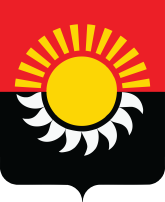 РОССИЙСКАЯ ФЕДЕРАЦИЯКемеровская область-КузбассОсинниковский городской округ Кемеровской области - КузбассаСовет народных депутатов Осинниковского городского округаРЕШЕНИЕ«28» сентября 2023г.					                                               № 8 О регистрации депутатского объединения (фракции) Всероссийской Политической партии «ЕДИНАЯ РОССИЯ» в Совете народных депутатов Осинниковского городского округа В соответствии со статьей 26 Устава Осинниковского городского округа Кемеровской области-Кузбасса и статьей 8.1 Регламента работы  Совета народных депутатов Осинниковского городского округа, на основании письменного уведомления Совет народных депутатов Осинниковского городского округарешил : 1. Зарегистрировать в Совете народных депутатов Осинниковского городского округа депутатское объединение – фракцию Всероссийской Политической партии «ЕДИНАЯ РОССИЯ » в составе согласно приложению к настоящему Решению.2. Настоящее Решение вступает в силу со дня его принятия.ПредседательСовета народных депутатовОсинниковского городского округа                                                            Н.С. КоваленкоПриложениек Решению Совета народных депутатов Осинниковского городского округа«О регистрации депутатского объединения (фракции Всероссийской Политической партии «ЕДИНАЯ РОССИЯ») в Совете народных депутатов Осинниковского городского округа»СОСТАВдепутатского объединения (фракции Всероссийской Политической партии «ЕДИНАЯ РОССИЯ») в Совете народных депутатов Осинниковского городского округа1.	Бабичева Елена Вячеславовна2.	Бетенькова Оксана Викторовна3.	Волков Дмитрий Александрович4.	Гуляр Петр Иванович5.	Жарков Игорь Петрович6.	Жданов Олег Владимирович7.	Иванов Александр Сергеевич8.	Коваленко Наталья Станиславовна9.	Кузьмин Александр Николаевич10.	Куприенко Ольга Владимировна11.	Недзельский Юрий Витальевич12.	Писарева Валентина Альбертовна13.	Шевлюга Сергей Иванович14.	Шерстнева Анна Васильевна15.	Юхлин Евгений Владиславович16.	Юхлин Михаил Евгеньевич17.	Яковлева Ирина Валериевна